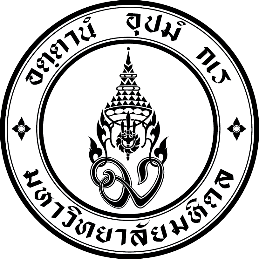 ประกาศ  คณะกรรมการดำเนินการคัดเลือกบุคคลเพื่อบรรจุเป็นพนักงานมหาวิทยาลัยคณะพยาบาลศาสตร์ เรื่อง   รายชื่อผู้มีสิทธิสอบภาคการประเมินความเหมาะสมกับตำแหน่ง ----------------------------------------ตามที่ เมื่อวันที่ ๘ มีนาคม ๒๕๖๔ และวันที่ ๙ มีนาคม ๒๕๖๔ คณะพยาบาลศาสตร์ มหาวิทยาลัยมหิดล ได้ดำเนินการสอบภาคการสอบข้อเขียน (วิชาความรู้ความสามารถทั่วไป และวิชาความรู้ความสามารถเฉพาะตำแหน่ง) คัดเลือกบุคคลเพื่อบรรจุเป็นพนักงานมหาวิทยาลัยคณะพยาบาลศาสตร์ ตำแหน่ง เจ้าหน้าที่บริหารงานทั่วไป สังกัด งานพัฒนานักศึกษา จำนวน ๑ อัตรา และตำแหน่ง นักวิชาการศึกษา สังกัด งานบริการการศึกษา จำนวน ๑ อัตรา นั้น บัดนี้การพิจารณาผู้ผ่านการสอบภาคการสอบข้อเขียนได้เสร็จสิ้นลงแล้ว จึงประกาศรายชื่อผู้มีสิทธิสอบภาค         การประเมินความเหมาะสมกับตำแหน่งโดยวิธีการสอบสัมภาษณ์ ดังรายละเอียดตามแนบท้ายประกาศนี้   ประกาศ ณ วันที่  ๒๖ มีนาคม พ.ศ.๒๕๖๔      (รองศาสตราจารย์ ดร.ยาใจ  สิทธิมงคล)    คณบดีคณะพยาบาลศาสตร์  คณะพยาบาลศาสตร์  มหาวิทยาลัยมหิดลรายชื่อผู้มีสิทธิสอบภาคการประเมินความเหมาะสมกับตำแหน่งรวมทั้งวัน เวลา และสถานที่สอบ แนบท้ายประกาศคณะกรรมการดำเนินการคัดเลือกเพื่อบรรจุเป็นพนักงานมหาวิทยาลัยคณะพยาบาลศาสตร์ลงวันที่ ๒๖ มีนาคม พ.ศ.๒๕๖๔-------------------------------------------------ตำแหน่งที่ ๑ เจ้าหน้าที่บริหารงานทั่วไป สังกัด งานพัฒนานักศึกษาหมายเหตุ : ๑) ให้ผู้มีสิทธิเข้ารับการสอบสัมภาษณ์ทุกท่านทำแบบประเมินวัดคุณลักษณะฯ โดย Login เข้าระบบสมัครงานออนไลน์ click เลือกเมนู “งานที่สมัคร” click ปุ่มแบบประเมินวัดคุณลักษณะ      ๒) ทำแบบทดสอบนพลักษณ์ ตามแบบ Link หรือ QR CODE ด้านล่าง ก่อนวันเข้าสอบสัมภาษณ์อย่างน้อย ๑ วัน https://forms.gle/5GaqAeaikdLw5quGA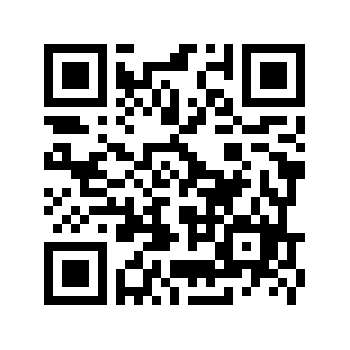 คณะพยาบาลศาสตร์  มหาวิทยาลัยมหิดลรายชื่อผู้มีสิทธิสอบภาคการประเมินความเหมาะสมกับตำแหน่งรวมทั้งวัน เวลา และสถานที่สอบ แนบท้ายประกาศคณะกรรมการดำเนินการคัดเลือกเพื่อบรรจุเป็นพนักงานมหาวิทยาลัยคณะพยาบาลศาสตร์ลงวันที่ ๒๖ มีนาคม พ.ศ.๒๕๖๔-------------------------------------------------ตำแหน่งที่ ๒ นักวิชาการศึกษา สังกัด งานบริการการศึกษาหมายเหตุ : ๑) ให้ผู้มีสิทธิเข้ารับการสอบสัมภาษณ์ทุกท่านทำแบบประเมินวัดคุณลักษณะฯ โดย Login เข้าระบบสมัครงานออนไลน์ click เลือกเมนู “งานที่สมัคร” click ปุ่มแบบประเมินวัดคุณลักษณะ      ๒) ทำแบบทดสอบนพลักษณ์ ตามแบบ Link หรือ QR CODE ด้านล่าง ก่อนวันเข้าสอบสัมภาษณ์อย่างน้อย ๑ วัน https://forms.gle/5GaqAeaikdLw5quGA	เลขประจำตัวผู้สมัครสอบชื่อ      -    สกุลชื่อ      -    สกุลชื่อ      -    สกุลหมายเหตุ๖  นายพีรณัฐ              จรัสวิทิตวาณิชย์ขอให้ผู้มีสิทธิสอบคัดเลือกมารายงานตัวและเข้ารับการคัดเลือกโดยวิธีการสอบสัมภาษณ์ ดังนี้ -  สอบสัมภาษณ์ในวันที่ ๓๐ มีนาคม ๒๕๖๔  ตั้งแต่เวลา ๑๓.๐๐ - ๑๕.๐๐ น. ณ ห้องประชุม ๒๑๕ (ชั้น ๒) คณะพยาบาลศาสตร์ มหาวิทยาลัยมหิดล บางกอกน้อย และขอให้ท่านมารายงานตัวเพื่อขอเข้ารับการสอบสัมภาษณ์ก่อนกำหนดเวลาสัมภาษณ์  ประมาณ ๑๐ นาที ขอให้ผู้มีสิทธิสอบคัดเลือกมารายงานตัวและเข้ารับการคัดเลือกโดยวิธีการสอบสัมภาษณ์ ดังนี้ -  สอบสัมภาษณ์ในวันที่ ๓๐ มีนาคม ๒๕๖๔  ตั้งแต่เวลา ๑๓.๐๐ - ๑๕.๐๐ น. ณ ห้องประชุม ๒๑๕ (ชั้น ๒) คณะพยาบาลศาสตร์ มหาวิทยาลัยมหิดล บางกอกน้อย และขอให้ท่านมารายงานตัวเพื่อขอเข้ารับการสอบสัมภาษณ์ก่อนกำหนดเวลาสัมภาษณ์  ประมาณ ๑๐ นาที ๑๗  นางสาววณิชยา เพ็งจันทร์ขอให้ผู้มีสิทธิสอบคัดเลือกมารายงานตัวและเข้ารับการคัดเลือกโดยวิธีการสอบสัมภาษณ์ ดังนี้ -  สอบสัมภาษณ์ในวันที่ ๓๐ มีนาคม ๒๕๖๔  ตั้งแต่เวลา ๑๓.๐๐ - ๑๕.๐๐ น. ณ ห้องประชุม ๒๑๕ (ชั้น ๒) คณะพยาบาลศาสตร์ มหาวิทยาลัยมหิดล บางกอกน้อย และขอให้ท่านมารายงานตัวเพื่อขอเข้ารับการสอบสัมภาษณ์ก่อนกำหนดเวลาสัมภาษณ์  ประมาณ ๑๐ นาที ขอให้ผู้มีสิทธิสอบคัดเลือกมารายงานตัวและเข้ารับการคัดเลือกโดยวิธีการสอบสัมภาษณ์ ดังนี้ -  สอบสัมภาษณ์ในวันที่ ๓๐ มีนาคม ๒๕๖๔  ตั้งแต่เวลา ๑๓.๐๐ - ๑๕.๐๐ น. ณ ห้องประชุม ๒๑๕ (ชั้น ๒) คณะพยาบาลศาสตร์ มหาวิทยาลัยมหิดล บางกอกน้อย และขอให้ท่านมารายงานตัวเพื่อขอเข้ารับการสอบสัมภาษณ์ก่อนกำหนดเวลาสัมภาษณ์  ประมาณ ๑๐ นาที ๒๖  นางสาวจรรยาพร สัมนาขอให้ผู้มีสิทธิสอบคัดเลือกมารายงานตัวและเข้ารับการคัดเลือกโดยวิธีการสอบสัมภาษณ์ ดังนี้ -  สอบสัมภาษณ์ในวันที่ ๓๐ มีนาคม ๒๕๖๔  ตั้งแต่เวลา ๑๓.๐๐ - ๑๕.๐๐ น. ณ ห้องประชุม ๒๑๕ (ชั้น ๒) คณะพยาบาลศาสตร์ มหาวิทยาลัยมหิดล บางกอกน้อย และขอให้ท่านมารายงานตัวเพื่อขอเข้ารับการสอบสัมภาษณ์ก่อนกำหนดเวลาสัมภาษณ์  ประมาณ ๑๐ นาที ขอให้ผู้มีสิทธิสอบคัดเลือกมารายงานตัวและเข้ารับการคัดเลือกโดยวิธีการสอบสัมภาษณ์ ดังนี้ -  สอบสัมภาษณ์ในวันที่ ๓๐ มีนาคม ๒๕๖๔  ตั้งแต่เวลา ๑๓.๐๐ - ๑๕.๐๐ น. ณ ห้องประชุม ๒๑๕ (ชั้น ๒) คณะพยาบาลศาสตร์ มหาวิทยาลัยมหิดล บางกอกน้อย และขอให้ท่านมารายงานตัวเพื่อขอเข้ารับการสอบสัมภาษณ์ก่อนกำหนดเวลาสัมภาษณ์  ประมาณ ๑๐ นาที ๕๙  นายธนัท โตเจริญขอให้ผู้มีสิทธิสอบคัดเลือกมารายงานตัวและเข้ารับการคัดเลือกโดยวิธีการสอบสัมภาษณ์ ดังนี้ -  สอบสัมภาษณ์ในวันที่ ๓๐ มีนาคม ๒๕๖๔  ตั้งแต่เวลา ๑๓.๐๐ - ๑๕.๐๐ น. ณ ห้องประชุม ๒๑๕ (ชั้น ๒) คณะพยาบาลศาสตร์ มหาวิทยาลัยมหิดล บางกอกน้อย และขอให้ท่านมารายงานตัวเพื่อขอเข้ารับการสอบสัมภาษณ์ก่อนกำหนดเวลาสัมภาษณ์  ประมาณ ๑๐ นาที ขอให้ผู้มีสิทธิสอบคัดเลือกมารายงานตัวและเข้ารับการคัดเลือกโดยวิธีการสอบสัมภาษณ์ ดังนี้ -  สอบสัมภาษณ์ในวันที่ ๓๐ มีนาคม ๒๕๖๔  ตั้งแต่เวลา ๑๓.๐๐ - ๑๕.๐๐ น. ณ ห้องประชุม ๒๑๕ (ชั้น ๒) คณะพยาบาลศาสตร์ มหาวิทยาลัยมหิดล บางกอกน้อย และขอให้ท่านมารายงานตัวเพื่อขอเข้ารับการสอบสัมภาษณ์ก่อนกำหนดเวลาสัมภาษณ์  ประมาณ ๑๐ นาที ๖๐  นางสาวทัศนีย์ เนียมพูลทองขอให้ผู้มีสิทธิสอบคัดเลือกมารายงานตัวและเข้ารับการคัดเลือกโดยวิธีการสอบสัมภาษณ์ ดังนี้ -  สอบสัมภาษณ์ในวันที่ ๓๐ มีนาคม ๒๕๖๔  ตั้งแต่เวลา ๑๓.๐๐ - ๑๕.๐๐ น. ณ ห้องประชุม ๒๑๕ (ชั้น ๒) คณะพยาบาลศาสตร์ มหาวิทยาลัยมหิดล บางกอกน้อย และขอให้ท่านมารายงานตัวเพื่อขอเข้ารับการสอบสัมภาษณ์ก่อนกำหนดเวลาสัมภาษณ์  ประมาณ ๑๐ นาที ขอให้ผู้มีสิทธิสอบคัดเลือกมารายงานตัวและเข้ารับการคัดเลือกโดยวิธีการสอบสัมภาษณ์ ดังนี้ -  สอบสัมภาษณ์ในวันที่ ๓๐ มีนาคม ๒๕๖๔  ตั้งแต่เวลา ๑๓.๐๐ - ๑๕.๐๐ น. ณ ห้องประชุม ๒๑๕ (ชั้น ๒) คณะพยาบาลศาสตร์ มหาวิทยาลัยมหิดล บางกอกน้อย และขอให้ท่านมารายงานตัวเพื่อขอเข้ารับการสอบสัมภาษณ์ก่อนกำหนดเวลาสัมภาษณ์  ประมาณ ๑๐ นาที ๖๒  นางสาวรังสิมา สง่าเนตรขอให้ผู้มีสิทธิสอบคัดเลือกมารายงานตัวและเข้ารับการคัดเลือกโดยวิธีการสอบสัมภาษณ์ ดังนี้ -  สอบสัมภาษณ์ในวันที่ ๓๐ มีนาคม ๒๕๖๔  ตั้งแต่เวลา ๑๓.๐๐ - ๑๕.๐๐ น. ณ ห้องประชุม ๒๑๕ (ชั้น ๒) คณะพยาบาลศาสตร์ มหาวิทยาลัยมหิดล บางกอกน้อย และขอให้ท่านมารายงานตัวเพื่อขอเข้ารับการสอบสัมภาษณ์ก่อนกำหนดเวลาสัมภาษณ์  ประมาณ ๑๐ นาที ขอให้ผู้มีสิทธิสอบคัดเลือกมารายงานตัวและเข้ารับการคัดเลือกโดยวิธีการสอบสัมภาษณ์ ดังนี้ -  สอบสัมภาษณ์ในวันที่ ๓๐ มีนาคม ๒๕๖๔  ตั้งแต่เวลา ๑๓.๐๐ - ๑๕.๐๐ น. ณ ห้องประชุม ๒๑๕ (ชั้น ๒) คณะพยาบาลศาสตร์ มหาวิทยาลัยมหิดล บางกอกน้อย และขอให้ท่านมารายงานตัวเพื่อขอเข้ารับการสอบสัมภาษณ์ก่อนกำหนดเวลาสัมภาษณ์  ประมาณ ๑๐ นาที ๖๓  นางสาวสิริธร จิตต์สกุลรัตน์ขอให้ผู้มีสิทธิสอบคัดเลือกมารายงานตัวและเข้ารับการคัดเลือกโดยวิธีการสอบสัมภาษณ์ ดังนี้ -  สอบสัมภาษณ์ในวันที่ ๓๐ มีนาคม ๒๕๖๔  ตั้งแต่เวลา ๑๓.๐๐ - ๑๕.๐๐ น. ณ ห้องประชุม ๒๑๕ (ชั้น ๒) คณะพยาบาลศาสตร์ มหาวิทยาลัยมหิดล บางกอกน้อย และขอให้ท่านมารายงานตัวเพื่อขอเข้ารับการสอบสัมภาษณ์ก่อนกำหนดเวลาสัมภาษณ์  ประมาณ ๑๐ นาที ขอให้ผู้มีสิทธิสอบคัดเลือกมารายงานตัวและเข้ารับการคัดเลือกโดยวิธีการสอบสัมภาษณ์ ดังนี้ -  สอบสัมภาษณ์ในวันที่ ๓๐ มีนาคม ๒๕๖๔  ตั้งแต่เวลา ๑๓.๐๐ - ๑๕.๐๐ น. ณ ห้องประชุม ๒๑๕ (ชั้น ๒) คณะพยาบาลศาสตร์ มหาวิทยาลัยมหิดล บางกอกน้อย และขอให้ท่านมารายงานตัวเพื่อขอเข้ารับการสอบสัมภาษณ์ก่อนกำหนดเวลาสัมภาษณ์  ประมาณ ๑๐ นาที ๖๔  นางสาวกฤษนันต์ ดนตรีรักษ์ขอให้ผู้มีสิทธิสอบคัดเลือกมารายงานตัวและเข้ารับการคัดเลือกโดยวิธีการสอบสัมภาษณ์ ดังนี้ -  สอบสัมภาษณ์ในวันที่ ๓๐ มีนาคม ๒๕๖๔  ตั้งแต่เวลา ๑๓.๐๐ - ๑๕.๐๐ น. ณ ห้องประชุม ๒๑๕ (ชั้น ๒) คณะพยาบาลศาสตร์ มหาวิทยาลัยมหิดล บางกอกน้อย และขอให้ท่านมารายงานตัวเพื่อขอเข้ารับการสอบสัมภาษณ์ก่อนกำหนดเวลาสัมภาษณ์  ประมาณ ๑๐ นาที ขอให้ผู้มีสิทธิสอบคัดเลือกมารายงานตัวและเข้ารับการคัดเลือกโดยวิธีการสอบสัมภาษณ์ ดังนี้ -  สอบสัมภาษณ์ในวันที่ ๓๐ มีนาคม ๒๕๖๔  ตั้งแต่เวลา ๑๓.๐๐ - ๑๕.๐๐ น. ณ ห้องประชุม ๒๑๕ (ชั้น ๒) คณะพยาบาลศาสตร์ มหาวิทยาลัยมหิดล บางกอกน้อย และขอให้ท่านมารายงานตัวเพื่อขอเข้ารับการสอบสัมภาษณ์ก่อนกำหนดเวลาสัมภาษณ์  ประมาณ ๑๐ นาที ๗๔  นางสาวธนภรณ์ นิลธานีขอให้ผู้มีสิทธิสอบคัดเลือกมารายงานตัวและเข้ารับการคัดเลือกโดยวิธีการสอบสัมภาษณ์ ดังนี้ -  สอบสัมภาษณ์ในวันที่ ๓๐ มีนาคม ๒๕๖๔  ตั้งแต่เวลา ๑๓.๐๐ - ๑๕.๐๐ น. ณ ห้องประชุม ๒๑๕ (ชั้น ๒) คณะพยาบาลศาสตร์ มหาวิทยาลัยมหิดล บางกอกน้อย และขอให้ท่านมารายงานตัวเพื่อขอเข้ารับการสอบสัมภาษณ์ก่อนกำหนดเวลาสัมภาษณ์  ประมาณ ๑๐ นาที ขอให้ผู้มีสิทธิสอบคัดเลือกมารายงานตัวและเข้ารับการคัดเลือกโดยวิธีการสอบสัมภาษณ์ ดังนี้ -  สอบสัมภาษณ์ในวันที่ ๓๐ มีนาคม ๒๕๖๔  ตั้งแต่เวลา ๑๓.๐๐ - ๑๕.๐๐ น. ณ ห้องประชุม ๒๑๕ (ชั้น ๒) คณะพยาบาลศาสตร์ มหาวิทยาลัยมหิดล บางกอกน้อย และขอให้ท่านมารายงานตัวเพื่อขอเข้ารับการสอบสัมภาษณ์ก่อนกำหนดเวลาสัมภาษณ์  ประมาณ ๑๐ นาที ๙๐  นางสาวพิมพ์สิริ เกตุเพชรขอให้ผู้มีสิทธิสอบคัดเลือกมารายงานตัวและเข้ารับการคัดเลือกโดยวิธีการสอบสัมภาษณ์ ดังนี้ -  สอบสัมภาษณ์ในวันที่ ๓๐ มีนาคม ๒๕๖๔  ตั้งแต่เวลา ๑๓.๐๐ - ๑๕.๐๐ น. ณ ห้องประชุม ๒๑๕ (ชั้น ๒) คณะพยาบาลศาสตร์ มหาวิทยาลัยมหิดล บางกอกน้อย และขอให้ท่านมารายงานตัวเพื่อขอเข้ารับการสอบสัมภาษณ์ก่อนกำหนดเวลาสัมภาษณ์  ประมาณ ๑๐ นาที ขอให้ผู้มีสิทธิสอบคัดเลือกมารายงานตัวและเข้ารับการคัดเลือกโดยวิธีการสอบสัมภาษณ์ ดังนี้ -  สอบสัมภาษณ์ในวันที่ ๓๐ มีนาคม ๒๕๖๔  ตั้งแต่เวลา ๑๓.๐๐ - ๑๕.๐๐ น. ณ ห้องประชุม ๒๑๕ (ชั้น ๒) คณะพยาบาลศาสตร์ มหาวิทยาลัยมหิดล บางกอกน้อย และขอให้ท่านมารายงานตัวเพื่อขอเข้ารับการสอบสัมภาษณ์ก่อนกำหนดเวลาสัมภาษณ์  ประมาณ ๑๐ นาที ๙๑  นางสาวนวินดา ทองอันตังขอให้ผู้มีสิทธิสอบคัดเลือกมารายงานตัวและเข้ารับการคัดเลือกโดยวิธีการสอบสัมภาษณ์ ดังนี้ -  สอบสัมภาษณ์ในวันที่ ๓๐ มีนาคม ๒๕๖๔  ตั้งแต่เวลา ๑๓.๐๐ - ๑๕.๐๐ น. ณ ห้องประชุม ๒๑๕ (ชั้น ๒) คณะพยาบาลศาสตร์ มหาวิทยาลัยมหิดล บางกอกน้อย และขอให้ท่านมารายงานตัวเพื่อขอเข้ารับการสอบสัมภาษณ์ก่อนกำหนดเวลาสัมภาษณ์  ประมาณ ๑๐ นาที ขอให้ผู้มีสิทธิสอบคัดเลือกมารายงานตัวและเข้ารับการคัดเลือกโดยวิธีการสอบสัมภาษณ์ ดังนี้ -  สอบสัมภาษณ์ในวันที่ ๓๐ มีนาคม ๒๕๖๔  ตั้งแต่เวลา ๑๓.๐๐ - ๑๕.๐๐ น. ณ ห้องประชุม ๒๑๕ (ชั้น ๒) คณะพยาบาลศาสตร์ มหาวิทยาลัยมหิดล บางกอกน้อย และขอให้ท่านมารายงานตัวเพื่อขอเข้ารับการสอบสัมภาษณ์ก่อนกำหนดเวลาสัมภาษณ์  ประมาณ ๑๐ นาที ๙๖  นางสาวพิชามญชุ์ อินทิตานนท์ขอให้ผู้มีสิทธิสอบคัดเลือกมารายงานตัวและเข้ารับการคัดเลือกโดยวิธีการสอบสัมภาษณ์ ดังนี้ -  สอบสัมภาษณ์ในวันที่ ๓๐ มีนาคม ๒๕๖๔  ตั้งแต่เวลา ๑๓.๐๐ - ๑๕.๐๐ น. ณ ห้องประชุม ๒๑๕ (ชั้น ๒) คณะพยาบาลศาสตร์ มหาวิทยาลัยมหิดล บางกอกน้อย และขอให้ท่านมารายงานตัวเพื่อขอเข้ารับการสอบสัมภาษณ์ก่อนกำหนดเวลาสัมภาษณ์  ประมาณ ๑๐ นาที ขอให้ผู้มีสิทธิสอบคัดเลือกมารายงานตัวและเข้ารับการคัดเลือกโดยวิธีการสอบสัมภาษณ์ ดังนี้ -  สอบสัมภาษณ์ในวันที่ ๓๐ มีนาคม ๒๕๖๔  ตั้งแต่เวลา ๑๓.๐๐ - ๑๕.๐๐ น. ณ ห้องประชุม ๒๑๕ (ชั้น ๒) คณะพยาบาลศาสตร์ มหาวิทยาลัยมหิดล บางกอกน้อย และขอให้ท่านมารายงานตัวเพื่อขอเข้ารับการสอบสัมภาษณ์ก่อนกำหนดเวลาสัมภาษณ์  ประมาณ ๑๐ นาที ๙๗  นายธนาธิป ภู่อารีย์ขอให้ผู้มีสิทธิสอบคัดเลือกมารายงานตัวและเข้ารับการคัดเลือกโดยวิธีการสอบสัมภาษณ์ ดังนี้ -  สอบสัมภาษณ์ในวันที่ ๓๐ มีนาคม ๒๕๖๔  ตั้งแต่เวลา ๑๓.๐๐ - ๑๕.๐๐ น. ณ ห้องประชุม ๒๑๕ (ชั้น ๒) คณะพยาบาลศาสตร์ มหาวิทยาลัยมหิดล บางกอกน้อย และขอให้ท่านมารายงานตัวเพื่อขอเข้ารับการสอบสัมภาษณ์ก่อนกำหนดเวลาสัมภาษณ์  ประมาณ ๑๐ นาที ขอให้ผู้มีสิทธิสอบคัดเลือกมารายงานตัวและเข้ารับการคัดเลือกโดยวิธีการสอบสัมภาษณ์ ดังนี้ -  สอบสัมภาษณ์ในวันที่ ๓๐ มีนาคม ๒๕๖๔  ตั้งแต่เวลา ๑๓.๐๐ - ๑๕.๐๐ น. ณ ห้องประชุม ๒๑๕ (ชั้น ๒) คณะพยาบาลศาสตร์ มหาวิทยาลัยมหิดล บางกอกน้อย และขอให้ท่านมารายงานตัวเพื่อขอเข้ารับการสอบสัมภาษณ์ก่อนกำหนดเวลาสัมภาษณ์  ประมาณ ๑๐ นาที เลขประจำตัวผู้สมัครสอบชื่อ      -    สกุลชื่อ      -    สกุลชื่อ      -    สกุลหมายเหตุ๘  นางสาวบุษยรัตน์ ศรีคงขอให้ผู้มีสิทธิสอบคัดเลือกมารายงานตัวและเข้ารับการคัดเลือกโดยวิธีการสอบสัมภาษณ์ ดังนี้ -  สอบสัมภาษณ์ในวันที่ ๓๐ มีนาคม ๒๕๖๔  ตั้งแต่เวลา ๑๕.๐๐ - ๑๖.๓๐ น. ณ ห้องประชุม ๒๑๕ (ชั้น ๒) คณะพยาบาลศาสตร์ มหาวิทยาลัยมหิดล บางกอกน้อย และขอให้ท่านมารายงานตัวเพื่อขอเข้ารับการสอบสัมภาษณ์ก่อนกำหนดเวลาสัมภาษณ์  ประมาณ ๑๐ นาที ขอให้ผู้มีสิทธิสอบคัดเลือกมารายงานตัวและเข้ารับการคัดเลือกโดยวิธีการสอบสัมภาษณ์ ดังนี้ -  สอบสัมภาษณ์ในวันที่ ๓๐ มีนาคม ๒๕๖๔  ตั้งแต่เวลา ๑๕.๐๐ - ๑๖.๓๐ น. ณ ห้องประชุม ๒๑๕ (ชั้น ๒) คณะพยาบาลศาสตร์ มหาวิทยาลัยมหิดล บางกอกน้อย และขอให้ท่านมารายงานตัวเพื่อขอเข้ารับการสอบสัมภาษณ์ก่อนกำหนดเวลาสัมภาษณ์  ประมาณ ๑๐ นาที ๑๑  นางสาวศิรินันท์ สุรักษ์กิตติกุลขอให้ผู้มีสิทธิสอบคัดเลือกมารายงานตัวและเข้ารับการคัดเลือกโดยวิธีการสอบสัมภาษณ์ ดังนี้ -  สอบสัมภาษณ์ในวันที่ ๓๐ มีนาคม ๒๕๖๔  ตั้งแต่เวลา ๑๕.๐๐ - ๑๖.๓๐ น. ณ ห้องประชุม ๒๑๕ (ชั้น ๒) คณะพยาบาลศาสตร์ มหาวิทยาลัยมหิดล บางกอกน้อย และขอให้ท่านมารายงานตัวเพื่อขอเข้ารับการสอบสัมภาษณ์ก่อนกำหนดเวลาสัมภาษณ์  ประมาณ ๑๐ นาที ขอให้ผู้มีสิทธิสอบคัดเลือกมารายงานตัวและเข้ารับการคัดเลือกโดยวิธีการสอบสัมภาษณ์ ดังนี้ -  สอบสัมภาษณ์ในวันที่ ๓๐ มีนาคม ๒๕๖๔  ตั้งแต่เวลา ๑๕.๐๐ - ๑๖.๓๐ น. ณ ห้องประชุม ๒๑๕ (ชั้น ๒) คณะพยาบาลศาสตร์ มหาวิทยาลัยมหิดล บางกอกน้อย และขอให้ท่านมารายงานตัวเพื่อขอเข้ารับการสอบสัมภาษณ์ก่อนกำหนดเวลาสัมภาษณ์  ประมาณ ๑๐ นาที ๑๕  นางสาวพรีมพรรณ หินเทาขอให้ผู้มีสิทธิสอบคัดเลือกมารายงานตัวและเข้ารับการคัดเลือกโดยวิธีการสอบสัมภาษณ์ ดังนี้ -  สอบสัมภาษณ์ในวันที่ ๓๐ มีนาคม ๒๕๖๔  ตั้งแต่เวลา ๑๕.๐๐ - ๑๖.๓๐ น. ณ ห้องประชุม ๒๑๕ (ชั้น ๒) คณะพยาบาลศาสตร์ มหาวิทยาลัยมหิดล บางกอกน้อย และขอให้ท่านมารายงานตัวเพื่อขอเข้ารับการสอบสัมภาษณ์ก่อนกำหนดเวลาสัมภาษณ์  ประมาณ ๑๐ นาที ขอให้ผู้มีสิทธิสอบคัดเลือกมารายงานตัวและเข้ารับการคัดเลือกโดยวิธีการสอบสัมภาษณ์ ดังนี้ -  สอบสัมภาษณ์ในวันที่ ๓๐ มีนาคม ๒๕๖๔  ตั้งแต่เวลา ๑๕.๐๐ - ๑๖.๓๐ น. ณ ห้องประชุม ๒๑๕ (ชั้น ๒) คณะพยาบาลศาสตร์ มหาวิทยาลัยมหิดล บางกอกน้อย และขอให้ท่านมารายงานตัวเพื่อขอเข้ารับการสอบสัมภาษณ์ก่อนกำหนดเวลาสัมภาษณ์  ประมาณ ๑๐ นาที ๒๓  นายดำ ม้องเพอขอให้ผู้มีสิทธิสอบคัดเลือกมารายงานตัวและเข้ารับการคัดเลือกโดยวิธีการสอบสัมภาษณ์ ดังนี้ -  สอบสัมภาษณ์ในวันที่ ๓๐ มีนาคม ๒๕๖๔  ตั้งแต่เวลา ๑๕.๐๐ - ๑๖.๓๐ น. ณ ห้องประชุม ๒๑๕ (ชั้น ๒) คณะพยาบาลศาสตร์ มหาวิทยาลัยมหิดล บางกอกน้อย และขอให้ท่านมารายงานตัวเพื่อขอเข้ารับการสอบสัมภาษณ์ก่อนกำหนดเวลาสัมภาษณ์  ประมาณ ๑๐ นาที ขอให้ผู้มีสิทธิสอบคัดเลือกมารายงานตัวและเข้ารับการคัดเลือกโดยวิธีการสอบสัมภาษณ์ ดังนี้ -  สอบสัมภาษณ์ในวันที่ ๓๐ มีนาคม ๒๕๖๔  ตั้งแต่เวลา ๑๕.๐๐ - ๑๖.๓๐ น. ณ ห้องประชุม ๒๑๕ (ชั้น ๒) คณะพยาบาลศาสตร์ มหาวิทยาลัยมหิดล บางกอกน้อย และขอให้ท่านมารายงานตัวเพื่อขอเข้ารับการสอบสัมภาษณ์ก่อนกำหนดเวลาสัมภาษณ์  ประมาณ ๑๐ นาที ๓๓  นายกิตติศักดิ์ ยืนนานขอให้ผู้มีสิทธิสอบคัดเลือกมารายงานตัวและเข้ารับการคัดเลือกโดยวิธีการสอบสัมภาษณ์ ดังนี้ -  สอบสัมภาษณ์ในวันที่ ๓๐ มีนาคม ๒๕๖๔  ตั้งแต่เวลา ๑๕.๐๐ - ๑๖.๓๐ น. ณ ห้องประชุม ๒๑๕ (ชั้น ๒) คณะพยาบาลศาสตร์ มหาวิทยาลัยมหิดล บางกอกน้อย และขอให้ท่านมารายงานตัวเพื่อขอเข้ารับการสอบสัมภาษณ์ก่อนกำหนดเวลาสัมภาษณ์  ประมาณ ๑๐ นาที ขอให้ผู้มีสิทธิสอบคัดเลือกมารายงานตัวและเข้ารับการคัดเลือกโดยวิธีการสอบสัมภาษณ์ ดังนี้ -  สอบสัมภาษณ์ในวันที่ ๓๐ มีนาคม ๒๕๖๔  ตั้งแต่เวลา ๑๕.๐๐ - ๑๖.๓๐ น. ณ ห้องประชุม ๒๑๕ (ชั้น ๒) คณะพยาบาลศาสตร์ มหาวิทยาลัยมหิดล บางกอกน้อย และขอให้ท่านมารายงานตัวเพื่อขอเข้ารับการสอบสัมภาษณ์ก่อนกำหนดเวลาสัมภาษณ์  ประมาณ ๑๐ นาที ๓๖  นางสาวอัญชิสา สมัยกลางขอให้ผู้มีสิทธิสอบคัดเลือกมารายงานตัวและเข้ารับการคัดเลือกโดยวิธีการสอบสัมภาษณ์ ดังนี้ -  สอบสัมภาษณ์ในวันที่ ๓๐ มีนาคม ๒๕๖๔  ตั้งแต่เวลา ๑๕.๐๐ - ๑๖.๓๐ น. ณ ห้องประชุม ๒๑๕ (ชั้น ๒) คณะพยาบาลศาสตร์ มหาวิทยาลัยมหิดล บางกอกน้อย และขอให้ท่านมารายงานตัวเพื่อขอเข้ารับการสอบสัมภาษณ์ก่อนกำหนดเวลาสัมภาษณ์  ประมาณ ๑๐ นาที ขอให้ผู้มีสิทธิสอบคัดเลือกมารายงานตัวและเข้ารับการคัดเลือกโดยวิธีการสอบสัมภาษณ์ ดังนี้ -  สอบสัมภาษณ์ในวันที่ ๓๐ มีนาคม ๒๕๖๔  ตั้งแต่เวลา ๑๕.๐๐ - ๑๖.๓๐ น. ณ ห้องประชุม ๒๑๕ (ชั้น ๒) คณะพยาบาลศาสตร์ มหาวิทยาลัยมหิดล บางกอกน้อย และขอให้ท่านมารายงานตัวเพื่อขอเข้ารับการสอบสัมภาษณ์ก่อนกำหนดเวลาสัมภาษณ์  ประมาณ ๑๐ นาที ๔๗  นางสาวผกาวดี นิลมณีขอให้ผู้มีสิทธิสอบคัดเลือกมารายงานตัวและเข้ารับการคัดเลือกโดยวิธีการสอบสัมภาษณ์ ดังนี้ -  สอบสัมภาษณ์ในวันที่ ๓๐ มีนาคม ๒๕๖๔  ตั้งแต่เวลา ๑๕.๐๐ - ๑๖.๓๐ น. ณ ห้องประชุม ๒๑๕ (ชั้น ๒) คณะพยาบาลศาสตร์ มหาวิทยาลัยมหิดล บางกอกน้อย และขอให้ท่านมารายงานตัวเพื่อขอเข้ารับการสอบสัมภาษณ์ก่อนกำหนดเวลาสัมภาษณ์  ประมาณ ๑๐ นาที ขอให้ผู้มีสิทธิสอบคัดเลือกมารายงานตัวและเข้ารับการคัดเลือกโดยวิธีการสอบสัมภาษณ์ ดังนี้ -  สอบสัมภาษณ์ในวันที่ ๓๐ มีนาคม ๒๕๖๔  ตั้งแต่เวลา ๑๕.๐๐ - ๑๖.๓๐ น. ณ ห้องประชุม ๒๑๕ (ชั้น ๒) คณะพยาบาลศาสตร์ มหาวิทยาลัยมหิดล บางกอกน้อย และขอให้ท่านมารายงานตัวเพื่อขอเข้ารับการสอบสัมภาษณ์ก่อนกำหนดเวลาสัมภาษณ์  ประมาณ ๑๐ นาที ๗๔  นางสาวธนิสร รัตนยังขอให้ผู้มีสิทธิสอบคัดเลือกมารายงานตัวและเข้ารับการคัดเลือกโดยวิธีการสอบสัมภาษณ์ ดังนี้ -  สอบสัมภาษณ์ในวันที่ ๓๐ มีนาคม ๒๕๖๔  ตั้งแต่เวลา ๑๕.๐๐ - ๑๖.๓๐ น. ณ ห้องประชุม ๒๑๕ (ชั้น ๒) คณะพยาบาลศาสตร์ มหาวิทยาลัยมหิดล บางกอกน้อย และขอให้ท่านมารายงานตัวเพื่อขอเข้ารับการสอบสัมภาษณ์ก่อนกำหนดเวลาสัมภาษณ์  ประมาณ ๑๐ นาที ขอให้ผู้มีสิทธิสอบคัดเลือกมารายงานตัวและเข้ารับการคัดเลือกโดยวิธีการสอบสัมภาษณ์ ดังนี้ -  สอบสัมภาษณ์ในวันที่ ๓๐ มีนาคม ๒๕๖๔  ตั้งแต่เวลา ๑๕.๐๐ - ๑๖.๓๐ น. ณ ห้องประชุม ๒๑๕ (ชั้น ๒) คณะพยาบาลศาสตร์ มหาวิทยาลัยมหิดล บางกอกน้อย และขอให้ท่านมารายงานตัวเพื่อขอเข้ารับการสอบสัมภาษณ์ก่อนกำหนดเวลาสัมภาษณ์  ประมาณ ๑๐ นาที ๗๕  นางสาวนิชาภา กำนัลวิมานพรขอให้ผู้มีสิทธิสอบคัดเลือกมารายงานตัวและเข้ารับการคัดเลือกโดยวิธีการสอบสัมภาษณ์ ดังนี้ -  สอบสัมภาษณ์ในวันที่ ๓๐ มีนาคม ๒๕๖๔  ตั้งแต่เวลา ๑๕.๐๐ - ๑๖.๓๐ น. ณ ห้องประชุม ๒๑๕ (ชั้น ๒) คณะพยาบาลศาสตร์ มหาวิทยาลัยมหิดล บางกอกน้อย และขอให้ท่านมารายงานตัวเพื่อขอเข้ารับการสอบสัมภาษณ์ก่อนกำหนดเวลาสัมภาษณ์  ประมาณ ๑๐ นาที ขอให้ผู้มีสิทธิสอบคัดเลือกมารายงานตัวและเข้ารับการคัดเลือกโดยวิธีการสอบสัมภาษณ์ ดังนี้ -  สอบสัมภาษณ์ในวันที่ ๓๐ มีนาคม ๒๕๖๔  ตั้งแต่เวลา ๑๕.๐๐ - ๑๖.๓๐ น. ณ ห้องประชุม ๒๑๕ (ชั้น ๒) คณะพยาบาลศาสตร์ มหาวิทยาลัยมหิดล บางกอกน้อย และขอให้ท่านมารายงานตัวเพื่อขอเข้ารับการสอบสัมภาษณ์ก่อนกำหนดเวลาสัมภาษณ์  ประมาณ ๑๐ นาที 